Supporting Information 1: Tables and FiguresDemographic InformationParticipants reported:Brexit identity (frequencies reported in main text). Gender and age (descriptive statistics reported in main text).Whether English was their first language: 98% said “yes”, “2%” said no.Table S1. Highest level of education completed.Table S2. Previous meditation experience.Table S3. Equipment used to listen to the audio clip (i.e. the intervention).S1 Fig. Perceived commonality with the political outgroup (presented to Leavers).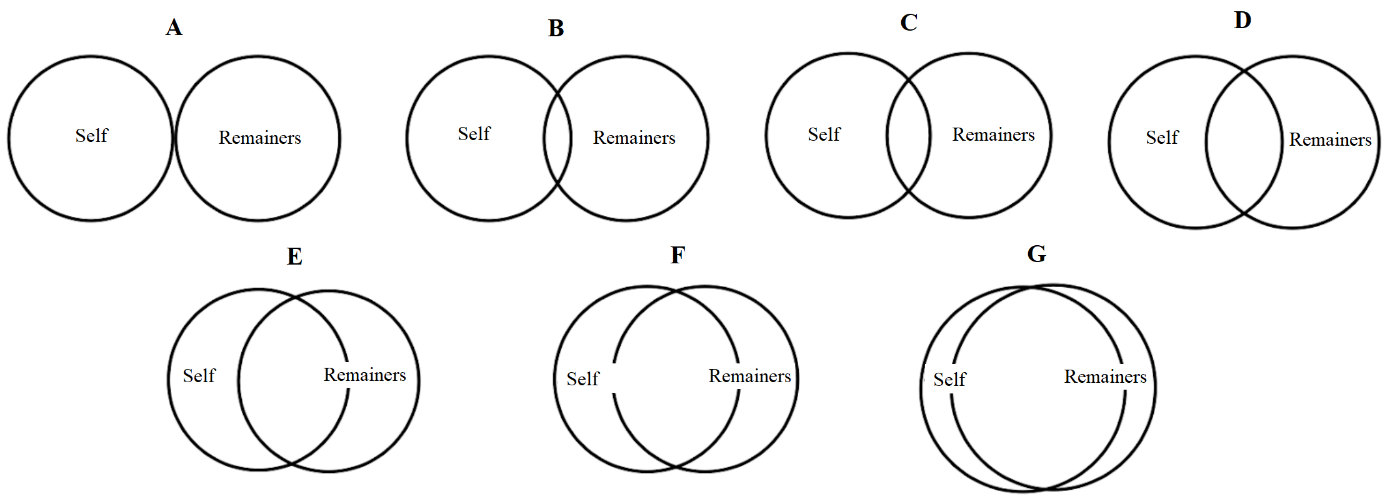 S2 Fig. Perceived commonality with the political outgroup (presented to Remainers).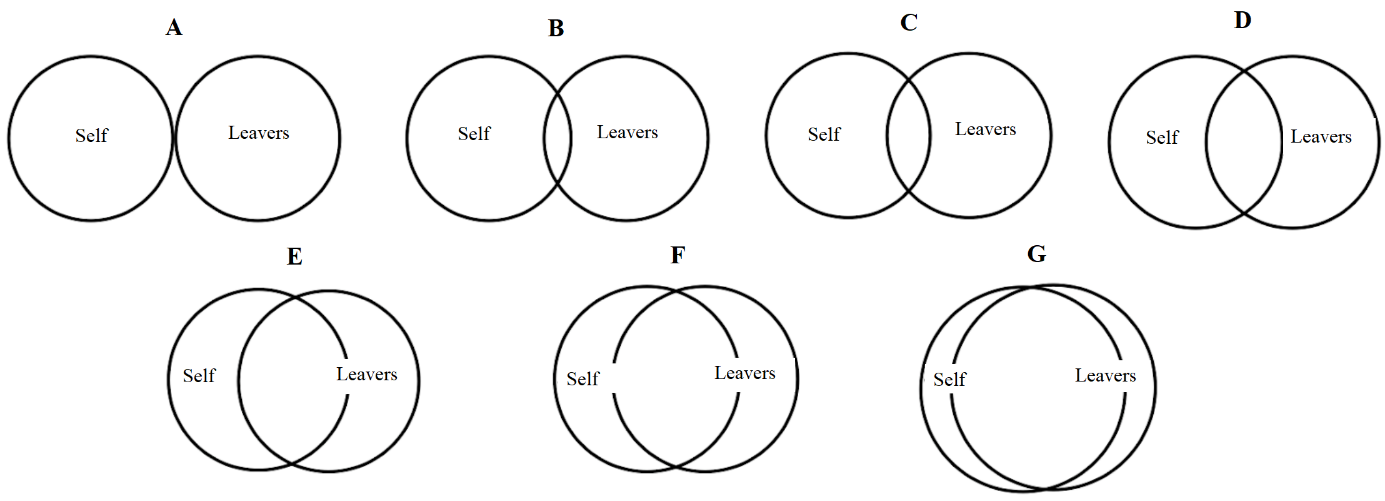 Education LevelPercentage of sampleNo formal qualifications0.33%Secondary education (e.g. GED/GCSE)12.69%High school diploma / A-levels12.91%Technical/community college12.47%Undergraduate degree (BA/BSc/other)40.78%Graduate degree (MA/MSc/MPhil/other)18.33%Doctorate degree (PhD/other)2.39%Don't know / not applicable0.11%Frequency of meditation practicePercentage of sampleDaily2.93%Four to six times per week3.04%Two to three times per week6.62%Once per week5.21%Two to three times per month8.57%Once per month14.75%Never58.89%EquipmentPercentage of sampleHeadphones65.40%Speakers33.95%Other0.65%